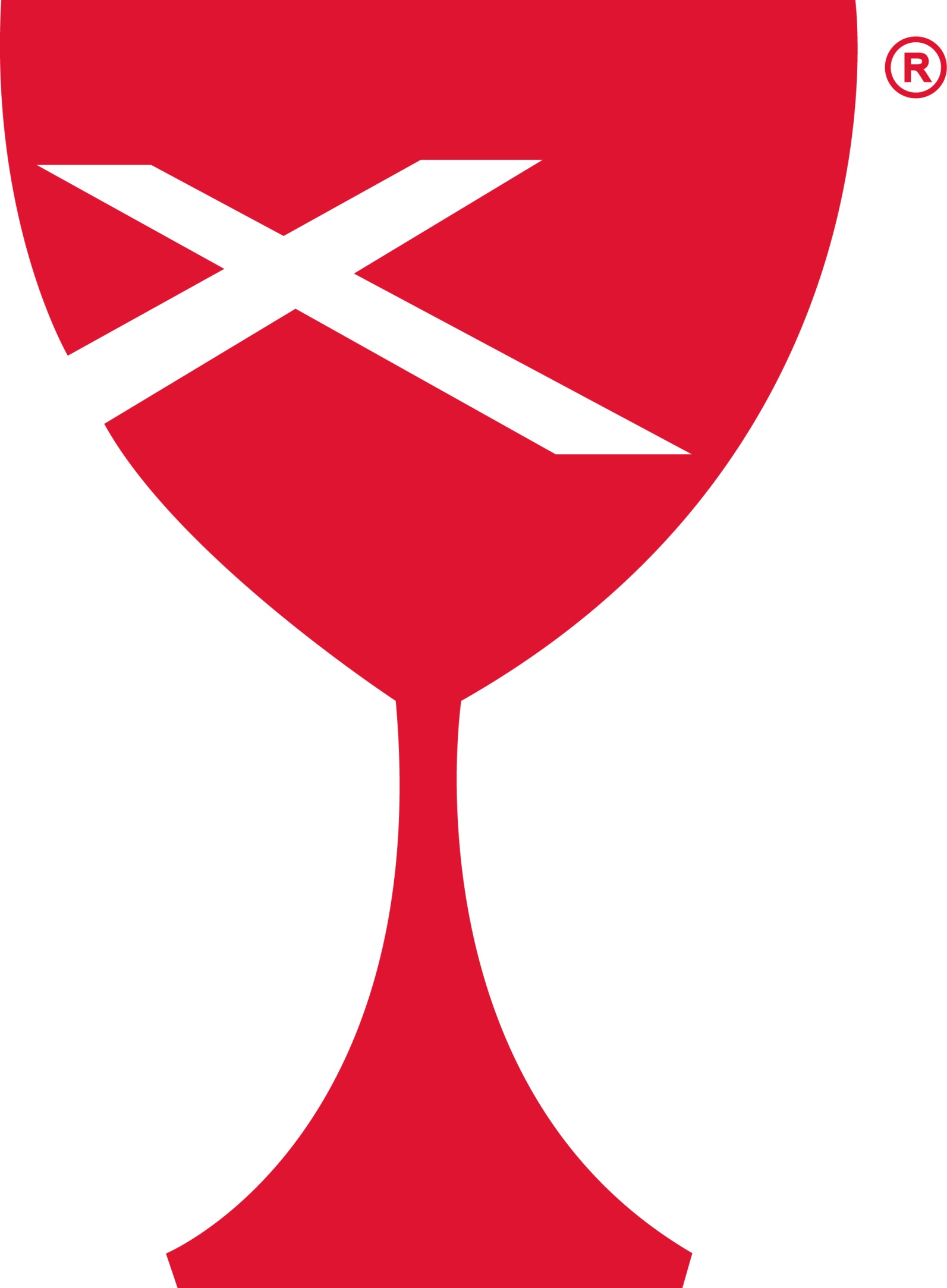 Prayer Requests		Larry Patchett			Family of Wilma CochranRandy Rue				Tiffany DunawayCindy Wimbley			Mona MooreFreddy Bright			Russell ScolesRebecca Daugherty’s Sister-in-lawDennis & Cathy Hiscock, Katie’s Dad & Step MomPatty Clapp			Rosie Galey is at her brother’s homeJanet Freeman	Casey Health Care		Heartland Nursing			Ruth Fitch				& Rehabilitation								Vera Ingle									Helen Allen						Ramona Miller					Dorothy Stice						Bonnie McCashPlease reach out to your Elder with any questions, concerns or needs.New Shepherding Lists will be posted after the first of the year.  2022 ELDERS	Sherri Butcher – 217-232-5740			Sharon Durham – 217-232-2168	Peggy Hickox – 217-232-5615			Nina Meeker – 217-549-9808	Larry Patchett – 217-232-3105			Ruthie Wimbley – 217-232-1949	Dan Winn – 217-259-5339Church Office – 217-932-2773(Hours: Mon, Wed & Fri 8:30 am – Noon)JANUARY 1, 2022  “HAPPY NEW YEAR!”January 4 - Noon – 6:00 PM  Blood Drive at Casey United Methodist ChurchJanuary 5 – 9:30 am Worship Team MeetingJanuary 5 – 7:00 pm Board MeetingJanuary 10 – 6:30 pm Dinner & A PrayerJanuary 17 – Martin Luther King, Jr. Day Church Office ClosedJanuary 26 – Elders MeetingJanuary 31, February 1 & February 3 – Tote-a-meal DeliveryJanuary 9th during worship we will be having an Installation Service for Pastor Evan.  Following church we will be having a meal to celebrate and officially welcome Pastor Evan and Katie.  The church will provide the meat and drinks.  Please bring a dish to share.JANUARY 2022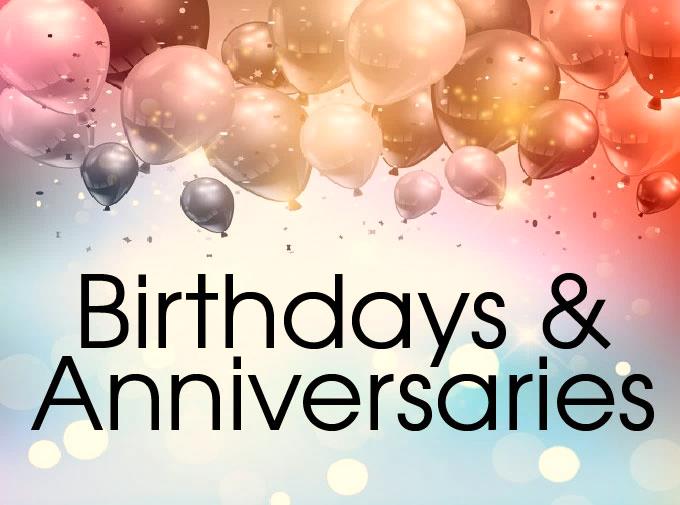 		3 – Kathy Hayes				12 – Jane Wheat3 – Scott Stifal				13 – Eleanor Markwell6 – Emry Roberts			19 – Owen Ramsey10 – Patty Clapp				23 – Ramona Miller12 – Shellie Simpson			23 – Parker Hickox                         JANUARY 2022	                         JANUARY 2022	                         JANUARY 2022	                         JANUARY 2022	                         JANUARY 2022	SundayMondayTuesdayWednesdayThursdayFridaySaturday1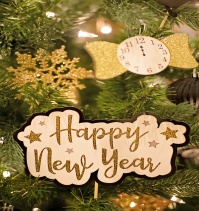 23MML 9 am45Worship Team Mtg9:30 amBoard Mtg7:00 pm6789Pastor Evan’s Installation ServiceMeal after church10MML 9 amDinner & A Prayer 6:30 pm11121314151617MML 9 amMartin Luther King, Jr. DayOffice Closed18192021222324MML 9 am2526Elders Mtg.2728293031MML 9 amTote-a-mealFH – Fellowship HallMML – Monday Morning LadiesSUNDAYS 9:00 am Sunday School, 10:00 am WorshipFH – Fellowship HallMML – Monday Morning LadiesSUNDAYS 9:00 am Sunday School, 10:00 am WorshipFH – Fellowship HallMML – Monday Morning LadiesSUNDAYS 9:00 am Sunday School, 10:00 am WorshipFH – Fellowship HallMML – Monday Morning LadiesSUNDAYS 9:00 am Sunday School, 10:00 am WorshipFH – Fellowship HallMML – Monday Morning LadiesSUNDAYS 9:00 am Sunday School, 10:00 am Worship